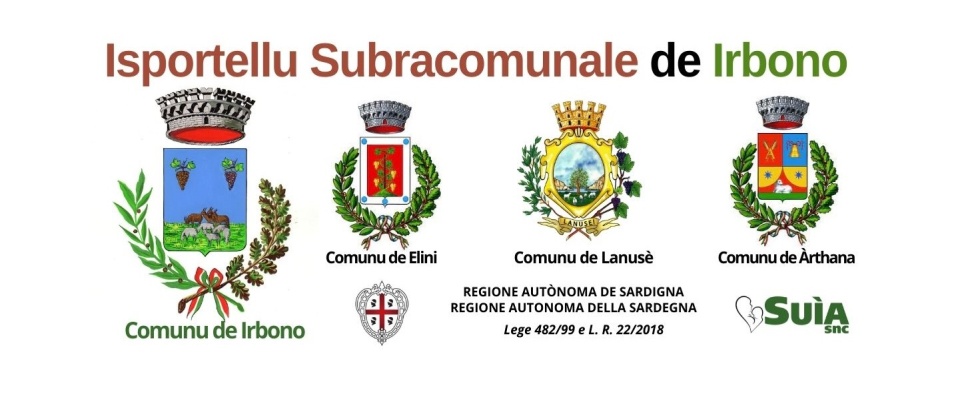 CURSU DE LIMBA SARDALimba e Mùsica de sa SardignaDie:     	Firma: Autorizzo il trattamento dei miei dati personali ai sensi del D.Lgs .n. 196/2003 “Codice in materia di protezione dei dati personali” e del GDPR (Regolamento UE 2016/679)FirmaNùmene/Nome:                                Sambenadu/Cognome:	Annos/Età:	Traballu/Professione:	Logu de nàschida/Nata a:Logu de residèntzia/Residente a:     Tìtulu de istùdiu/Titolo di Studio:    Cuntatu Whats App/Contatto Whats App:   Posta eletrònica/Mail:As fatu peri àteros cursos de sardu?        Si eja descrie su cursu chi as frecuentadu e cun cale dotzente:   